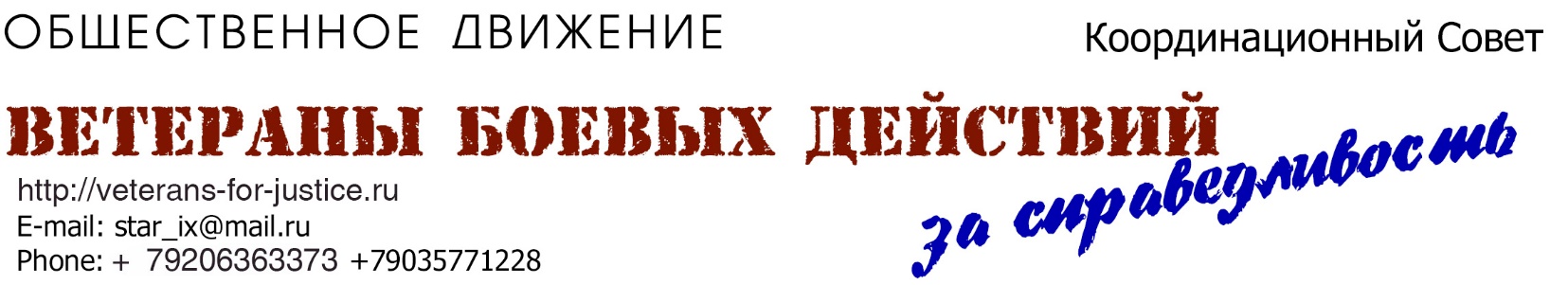                           Учётная    анкета ветерана боевых действийФИО - ДАТА РОЖДЕНИЯ (число/месяц/год) -МЕСТО ПРОЖИВАНИЯ (только город)  -ГОДЫ и ТЕРРИТОРИЯ  УЧАСТИЯ В БД - НОМЕР УДОСТОВЕРЕНИЯ БД (или СВИДЕТЕЛЬСТВО О ПРАВЕ НА ЛЬГОТЫ) - ВОИНСКОЕ ЗВАНИЕ(последнее) - РОД ВОЙСК (участия в БД) - ТРАВМЫ (если есть) с ДАТАМИ в ВОЕННОМ БИЛЕТЕ - ГРУППА ИНВАЛИДНОСТИ (если есть) -НАГРАДЫ (если есть) -ОБРАЗОВАНИЕ (ПТУ, ВУЗ, Военный ВУЗ) - ПРОФИЛЬ РАБОТЫ (настоящее время) -ПЕНСИОНЕР (да\нет) -ТЕЛЕФОН-ЭЛЕКТРОННАЯ ПОЧТА -           Дата заполнения -   ____/ ______________/202_ года.